Instrucciones: se deberá cumplimentar una ficha por cada profesor/a participante en el curso.Utilice tantas hojas como estime necesarioEn      , a       de       de      TÍTULO DEL CURSO:       NOMBRE Y APELLIDOS DEL DOCENTE:       DNI:      Universidad/ Organismo:       Área de Conocimiento:      Categoría profesional:      Año obtención doctorado:      Años de experiencia docente:      Años de experiencia profesional:      MATERIA A IMPARTIR:      PRINCIPALES MÉRITOS DE INVESTIGACIÓN RELACIONADOS CON LA MATERIA A IMPARTIRPRINCIPALES MÉRITOS PROFESIONALES RELACIONADOS CON LA MATERIA A IMPARTIRInformación básica sobre protección de sus datos personales aportadosInformación básica sobre protección de sus datos personales aportadosInformación básica sobre protección de sus datos personales aportadosResponsable:UNIVERSIDAD DE GRANADAUNIVERSIDAD DE GRANADALegitimación:La Universidad de Granada se encuentra legitimada para el tratamiento de sus datos por ser necesario para el cumplimiento de una obligación legal aplicable al responsable del tratamiento. art. 6.1.c) del Reglamento General de Protección de DatosLa Universidad de Granada se encuentra legitimada para el tratamiento de sus datos por ser necesario para el cumplimiento de una obligación legal aplicable al responsable del tratamiento. art. 6.1.c) del Reglamento General de Protección de DatosFinalidad:Gestionar su declaración responsableGestionar su declaración responsableDestinatarios:No se prevén comunicaciones de datosNo se prevén comunicaciones de datosDerechos:Tiene derecho a solicitar el acceso, oposición, rectificación, supresión o limitación del tratamiento de sus datos, tal y como se explica en la información adicional.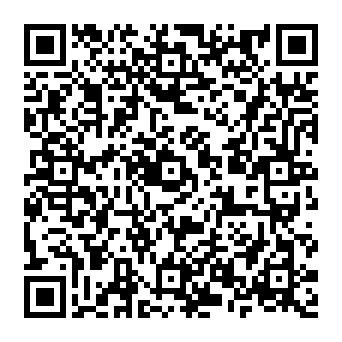 Información adicional:Puede consultar la información adicional y detallada sobre protección de datos en el siguiente enlace: Secretaría General > CLAUSULAS INFORMATIVAS SOBRE PROTECCIÓN DE DATOS | Universidad de Granada (ugr.es)